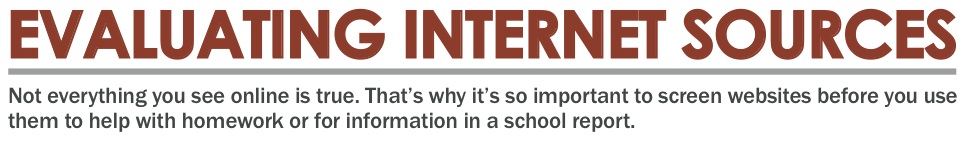 Name:                                         Teacher:Use the 5 W's of Website Evaluation:  WHO – WHO is the author or who put the website on the internet?WHAT – WHAT information does the website give? Is it factual or opinion?WHEN – WHEN was the site created? (Usually at the bottom of the page)WHERE – WHERE does the information come from?Where can I find our more about the author?WHY – WHY should I use this information? WHY is this website useful?Website URLWhoWhatWhenWhereWhyWebsite URLWhoWhatWhenWhereWhyWebsite URLWhoWhatWhenWhereWhyWebsite URLWhoWhatWhenWhereWhy